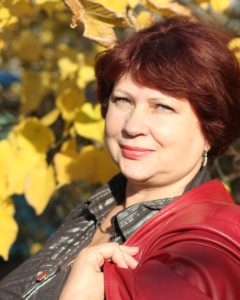 Трофименко Людмила Іванівнастарший науковий співробітниккандидат педагогічних наук, старший науковий співробітникluda.trofymenko@gmail.comORCID iD: https://orcid.org/0000-0001-9062-0294Профіль ученого у Google Scholar: https://scholar.google.com.ua/citations?view_op=list_works&hl=uk&user=LfVCbz8AAAAJНауковий ступінь: кандидат педагогічних наукВчене звання: старший науковий співробітникнаукових інтересів: дослідження в системі спеціальної педагогіки, виявлення та подолання мовленнєвих порушень у дітей дошкільного та молодшого шкільного віку, навчання української мови дітей молодшого шкільного віку з тяжкими порушеннями мовлення, програмно-методичне забезпечення навчання дітей дошкільного та молодшого шкільного віку з тяжкими порушеннями мовлення.Публікації:Монографії1. Трофименко Л.І. Шляхи подолання загального недорозвитку мовлення у дітей дошкільного віку: монографія / Л.І. Трофименко. – Кіровоград: Імекс-ЛТД, 2014. – 104 с. https://lib.iitta.gov.ua/9760/Підручники1. Трофименко Л.І. Українська мова. 2 клас: підруч. для спец. загальноосвіт. навч. закл. (F 80) та учнів із (R 48, F 81) / Е.А. Данілавічютє, Л.І. Трофименко, Г.В. Грибань. – К.: Либідь, 2017. – 160 с.2. Трофименко Л.І. Українська мова. 3 клас: підруч. для спец. загальноосвіт. навч. закл. (F 80) та учнів із (R 48, F 81) / Е.А. Данілавічютє, Л.І. Трофименко, Г.В. Грибань. – К.: Либідь, 2017. – 192 с.3. Трофименко Л.І. Українська мова: підручник для 4 кл. спец. закл. середньої освіти (F 80) та учнів із F 82, R 48 / Л.І. Трофименко, З.С. Мартинюк, Г.В. Грибань. К.: Либідь, 2018. – 192 с.Навчально-методичні та навчальні посібники, програми1. Трофименко, Л.І. (2016). Програма з корекційно-розвиткової роботи «Корекція мовлення» для 1-4 класів закладів загальної середньої освіти для дітей з тяжкими порушеннями мовлення [Навчальний матеріал] / Л.І. Трофименко, В.М. Ільяна, З.С. Пригода, Г.В. Грибань, О.О. Аркадьєва. URL: https://lib.iitta.gov.ua/711539/; http://ispukr.org.ua/?page_id=2430#.W__SNPn7R0w2. Трофименко, Л.І. (2016). Програма з корекційно-розвиткової роботи «Корекція мовлення» для 5-10 класів спеціальних загальноосвітніх навчальних закладів для дітей з тяжкими порушеннями мовлення [Навчальний матеріал] / Л.І. Трофименко, В.М. Ільяна, З.С. Пригода, Г.В. Грибань, О.О. Аркадьєва. URL: https://lib.iitta.gov.ua/7055513. Трофименко, Л.І. (2016) Програма «Українська мова» для загальноосвітніх навчальних закладів для дітей з тяжкими порушеннями мовлення (8-10 класи) [Навчальний матеріал] URI: https://lib.iitta.gov.ua/7235284. Трофименко, Л.І. (2015) Програма «Українська мова» для загальноосвітніх навчальних закладів для дітей з тяжкими порушеннями мовлення (6-7 класи) [Навчальний матеріал] URI: https://lib.iitta.gov.ua/7235265. Трофименко Л.І. (2014). Навчальні програми з української мови для підготовчого, 1-4, 5 класів спеціальних загальноосвітніх навчальних закладів для дітей з тяжкими порушеннями мовлення. URI: http://www.mon.gov.ua/6. Трофименко, Л. І. (2015). Діагностика та корекція загального недорозвитку мовлення у дітей дошкільного віку / Навчально-методичний посібник. URI: http://lib.iitta.gov.ua/8723/7. Трофименко, Л. І. (2016). Корекційна робота з розвитку мовлення дітей середнього дошкільного віку із загальним недорозвитком мовлення: навчально-методичний посібник.URI: https://lib.iitta.gov.ua/8725/8. Трофименко, Л. І. (2013). Корекційне навчання з розвитку мовлення дітей старшого дошкільного віку із ЗНМ: навчально-методичний посібник.URI: https://lib.iitta.gov.ua/10502/9. Трофименко, Л.І. (2022). Психолінгвістичні дидактичні технології діагностики і подолання мовленнєвих порушень у молодших школярів з тяжкими порушеннями мовлення: навчально-методичний посібник / Данілавічютє, Е.А., Трофименко, Л.І., Ільяна, В. М., Рібцун, Ю.В., Мартинюк, З.С., Грибань, Г.В. - С. 14-199. URI: http://lib.iitta.gov.ua/734273/10. Трофименко, Л.І. (2022). Стандартизація навчально-методичного забезпечення навчання молодших школярів з тяжкими порушеннями мовлення: навчально-методичний посібник / Данілавічютє, Е.А., Трофименко, Л.І., Ільяна, В. М., Рібцун, Ю.В., Мартинюк, З.С., Грибань, Г.В. 0 С. 12-107. URI: https://lib.iitta.gov.ua/73427311. Трофименко, Л.І. (2021). Особливості лексико-граматичного оформлення мовлення. Посібник «Методичні рекомендації для фахівців інклюзивно-ресурсних центрів щодо визначення категорій освітніх труднощів та рівнів підтримки осіб з особливими потребами в освітньому процесі». – С. 62-70. URI: https://ispukr.org.ua/?page_id=8429#.YvOzGnZBzIV12. Трофименко, Л.І. (2023). Алалія: підтримка дитини з особливими мовленнєвими потребами в освітньому середовищі: навчально-методичний посібник. URI: https://lib.iitta.gov.ua/739525Статті у наукових періодичних виданнях інших держав1. Трофименко, Л.І. Ільяна, В.М. (2021) Вивчення особливостей писемного мовлення молодших школярів з алалією // Scientific Collection «InterConf»:with the Proceedings of the 2nd International Scientific and Practical Conference «International Scientific Discussion: Problems, Tasks and Prospects» (Брайтон, Великобританія, June 21-22, 2021) (63), 69-80. https://doi.org/10.51582/interconf.21-22.06.2021.07  URI: https://lib.iitta.gov.ua/id/eprint/729674Вітчизняні фахові видання категорії Б, що входять до наукометричних баз даних1. Трофименко, Л.І. (2015). Формування морфологічних знань у молодших школярів з тяжкими порушеннями мовлення у контексті вивчення теми «Будова слова». Особлива дитина: навчання і виховання, 3 (75), 40-48. URI:	https://lib.iitta.gov.ua/id/eprint/7128502. Трофименко Л.І. Інноваційний зміст програми «Корекція мовлення» для підготовчих, 1-4 класів спеціальних загальноосвітніх навчальних закладів для дітей із тяжкими порушеннями мовлення // Освіта осіб з особливими потребами: шляхи розбудови: зб. наук. праць. − Вип. 12 / за ред. В. В.Засенка, А. А. Колупаєвої. – К.: ТОВ «Поліграф плюс», 2017. − С. 105-113.3. Трофименко, Л.І. (2020). Специфіка формування граматичної компетенції у дітей з тяжкими порушеннями мовлення. Особлива дитина: навчання і виховання, 2 (98), 64−73. URI: https://lib.iitta.gov.ua/id/eprint/7235504. Трофименко, Л.І.(2021) Формування фонологічної компетенції у дітей із тяжкими порушеннями мовлення. Особлива дитина: навчання і виховання, 4 (104), 7-17. URI: https://lib.iitta.gov.ua/id/eprint/7298665. Трофименко, Л.І. (2022). Освітні труднощі в учнів початкових класів з алалією. Особлива дитина: навчання і виховання, 4 (108), 58-68. URI: https://lib.iitta.gov.ua/id/eprint/736468 DOI: https://doi.org/10.33189/ectu.v108i4.122